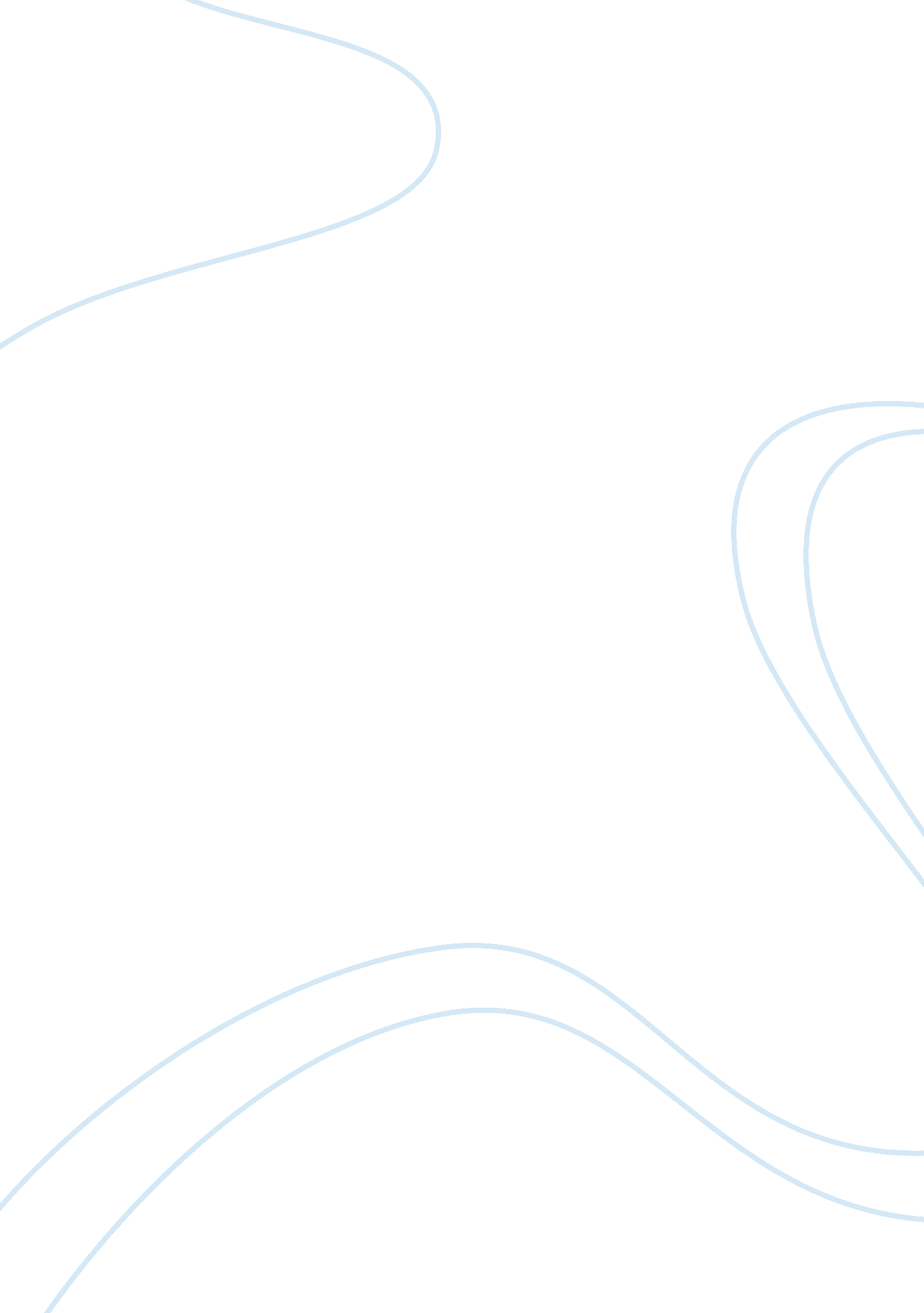 Children should be spanked in order to discipline them for a negative behaviorEducation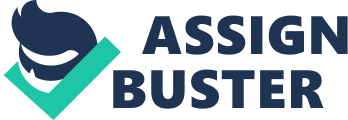 02 June Children should be spanked in order to discipline them for a negative behavior: This paper is primarily based on a largely spoken and liberally researched issue regarding the way the children should be disciplined in an order to make them respectable citizens of the society. Many scholars claim that children should be regularly spanked or physically abused over trivial things in an order to force them to learn myriad important lessons of life or school. In contrast, proponents of children rights suggest that such pattern of beating inculcates permanent psychological and behavioral disturbances in a child, which become more and more intricate with the passing days. Facts presented in this paper are basically meant to illuminate the reality of the claim that “ children can never be disciplined through physical abuse, save a minor temporary change it may bring in them, because discipline should be exercised while taking care to keep the necessary element of love predominant.” (Mghoi) lays stress on the disputable fact that children should never be beaten up by adults for making them recognize their mistakes and abstain from them in the future. This is an unequivocal fact that the psyche of children or adolescents is very sensitive and significantly raw, and it is at such a stage where even minor negative steps taken by the supervising adults can produce aggravated results in no time. (Mghoi) has explained the need to discipline children with love and care while presenting example of a child, who got admitted in a SOS Village Gulu, where his caregiver brought phenomenal behavioral changes in him by giving him the attention and time he was deprived of. The child had aggravated behavioral problems, not to mention the regular display of defiance and aggressiveness that came natural of him. After some therapy, the caregiver suggests that the child has become significantly cooperative which implies that a child can be disciplined without laying emphasis on violating his/her rights by beating him/her or physically abusing them in any other way. (Michael and Pearl) lay stress on the fact that one of the major reasons why most of the parents get exasperated and end up beating up their children is because they never take care to discipline them in their early stages and keep waiting for the time until their children start displaying negative behavior. First, they are themselves not highly responsible about meeting up with many needs and demands of their children owing to their excessively busy schedule and consequently, when things start spiraling out of control, they think of no other option but to beat up their children in the hope that this way, they will learn their lessons fast. This is a deplorable strategy practiced by many parents across the globe. What is needed is that the emotional maturity level of the parents should be much higher than their child’s, so that they can keep up with the demands of their child in an effective manner. After implementing this strategy, a couple suggested in (Michael and Pearl)’s research report that “ I can't believe it; we went to a friend's house, and when I told my children to do something, they immediately, without question, obeyed.” (DrSears. com) illuminates the need to discipline the children with love and understanding by presenting a real example of a mother who loved to discipline her child by regular spanking and physical abuse. In fact, that mother was so over indulged by disciplining children with violence that she had a firm belief that spanking should be an undisputed part of any disciplinary strategy, until one day she caught her three year old girl hitting her younger brother in exactly the same style her mother did. When caught at this this display of violence, the girl simply replied: “ I'm just playing mommy.” (DrSears. com). This implies the fact that children adopt what they see their parents doing in a very subtle yet complex way. That girl will undoubtedly grow up to be violent and aggressive because she must have witnessed many regular displays of violence at her home. The same disciplinary techniques that the parents employ while upbringing their children are the ones that are most commonly to be used by their children themselves in their adult lives. Summing up, this much becomes clear from the above discussion that children who are often beaten up by their parents tend to be socially restrictive thus earning themselves the status of an introvert. They are most likely to carry own those abusive strategies while parenting their own children, thus initiating a vicious circle of abuse that produces devastating behavioral and psychological disorders. Spanking is such a negative habit practiced by inexperienced parents or caregivers that it leads to producing drastic behavioral problems in a child that develop very subtly but become highly pronounced once firmly rooted. Works cited: Dr. Sears. com. “ 10 Reasons Not to Hit Your Child.” 2006. Web. 02 Jun. 2011. < http://www. askdrsears. com/topics/discipline-behavior/spanking/10-reasons-not-hit-your-child> Mghoi, Mshilla H. “ HILD RIGHTS PROTECTION . AND THE DISCIPLINE DILEMMA.” 18 Sep. 2008. Web. 02 Jun. 2011. < http://apeaceofconflict. com/2010/09/18/child-rights-protection-and-the-discipline-dilemma/> Michael and Pearl, Debi. “ TO TRAIN UP A CHILD.” n. d. Web. 02 Jun. 2011. < http://www. gospeltruth. net/children/pearl_tuac. htm> 